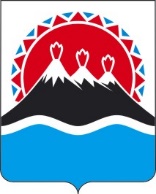 П О С Т А Н О В Л Е Н И ЕГУБЕРНАТОРА КАМЧАТСКОГО КРАЯПОСТАНОВЛЯЮ:1. Внести в часть 2 приложения к постановлению Губернатора Камчатского края от 21.09.2020 № 171 «Об утверждении структуры исполнительных органов Камчатского края» следующие изменения:1) дополнить новым абзацем седьмым следующего содержания:«Министерство лесного и охотничьего хозяйства Камчатского края;»;2) абзац двадцать пятый признать утратившим силу.2. Настоящее постановление вступает в силу после дня его официального опубликования.[Дата регистрации] № [Номер документа]г. Петропавловск-КамчатскийО внесении изменении изменений в часть 2 приложения 
к постановлению Губернатора Камчатского края от 21.09.20220 № 171 
«Об утверждении структуры исполнительных органов Камчатского края»[горизонтальный штамп подписи 1]В.В. Солодов